毕业生就业工作流程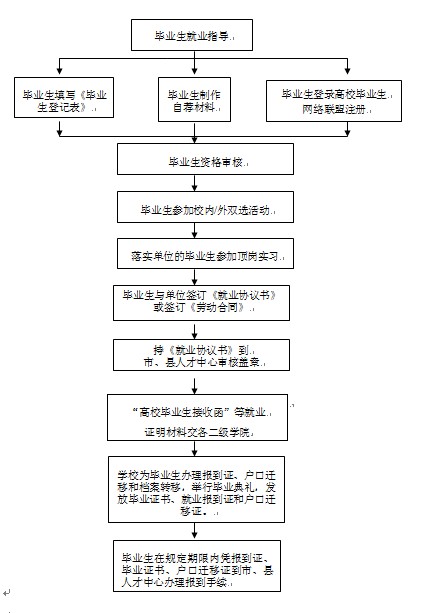 